 Оформление тематической книжной выставки в группе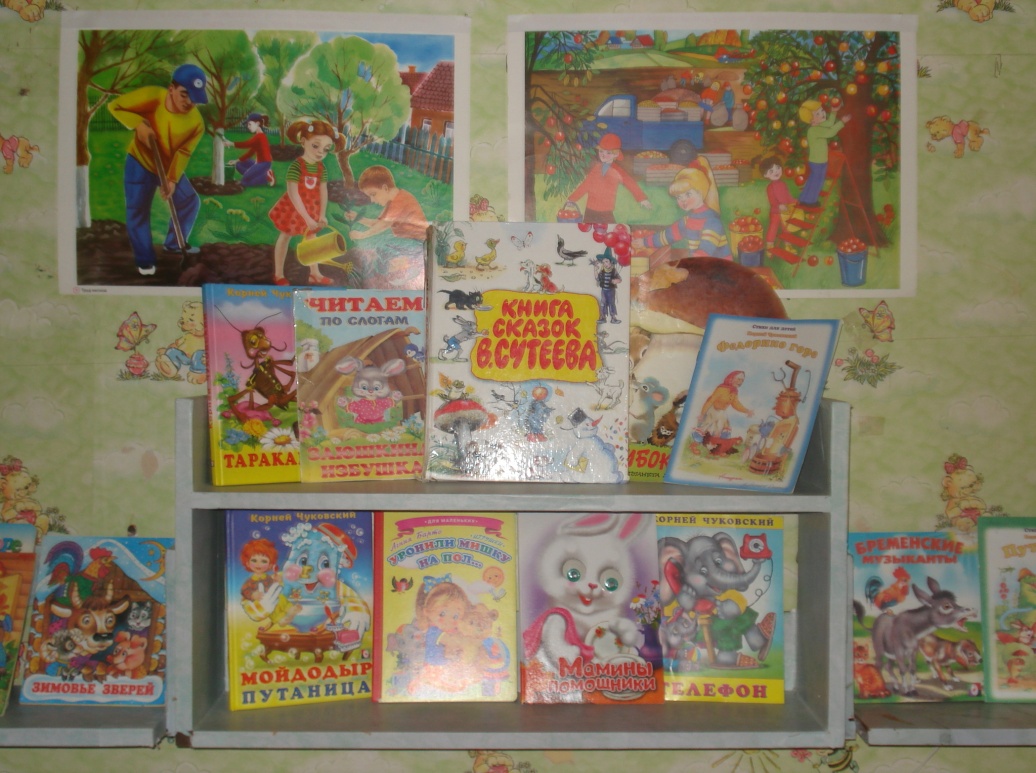 Создания коллективного панно «Дерево добра»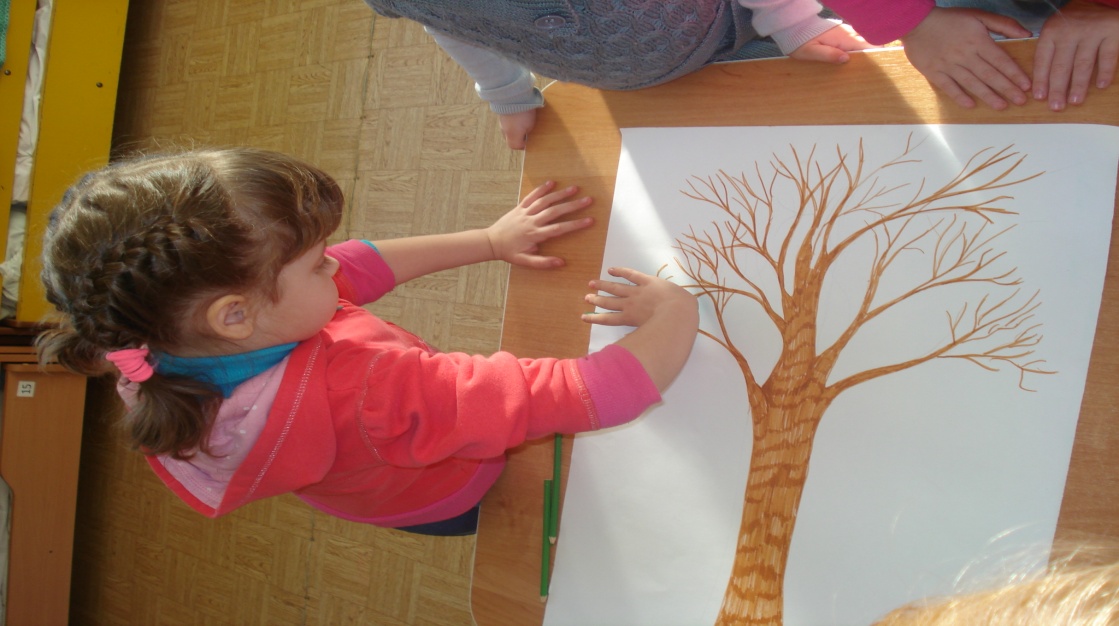 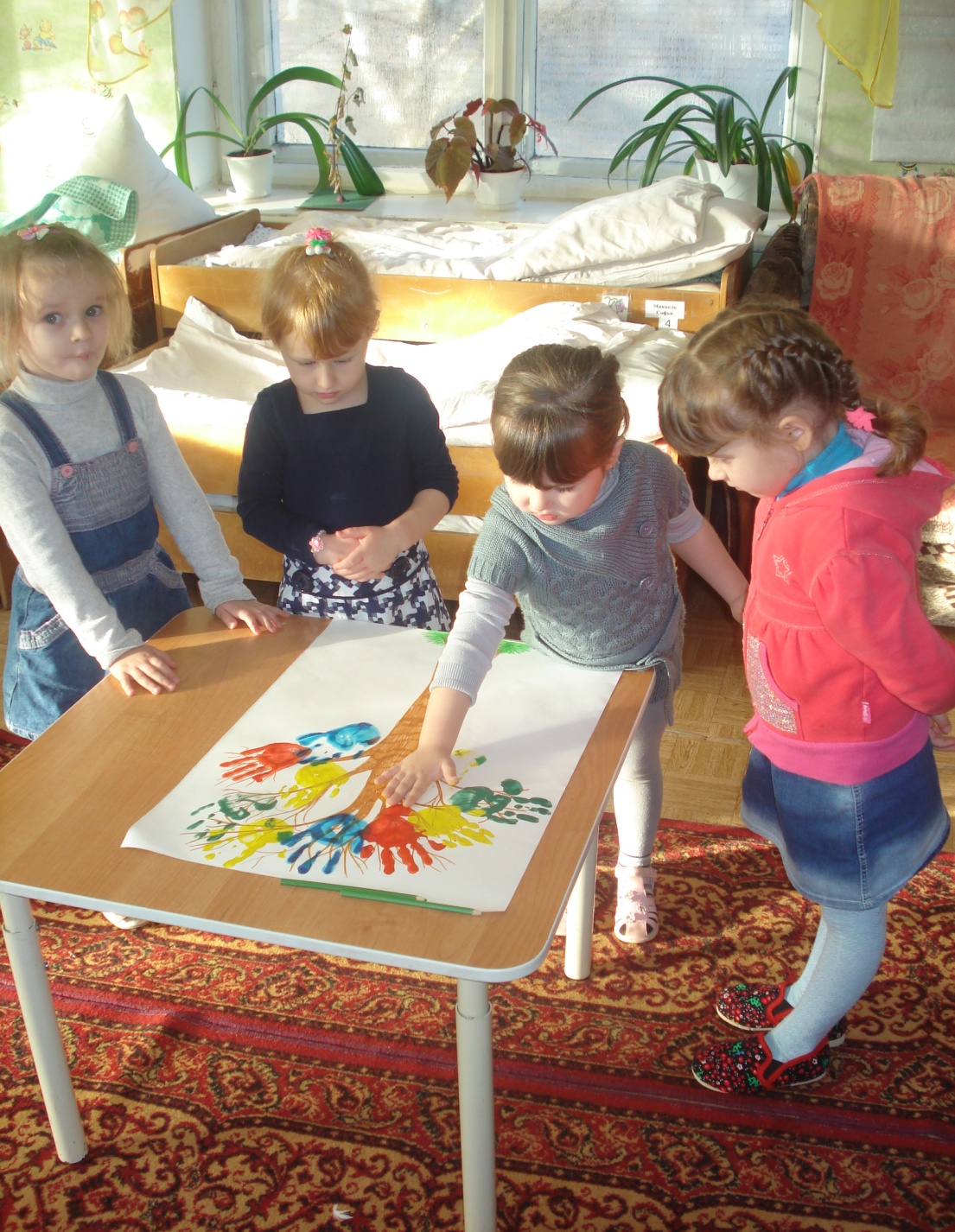 Проведение акции «Сотвори добро»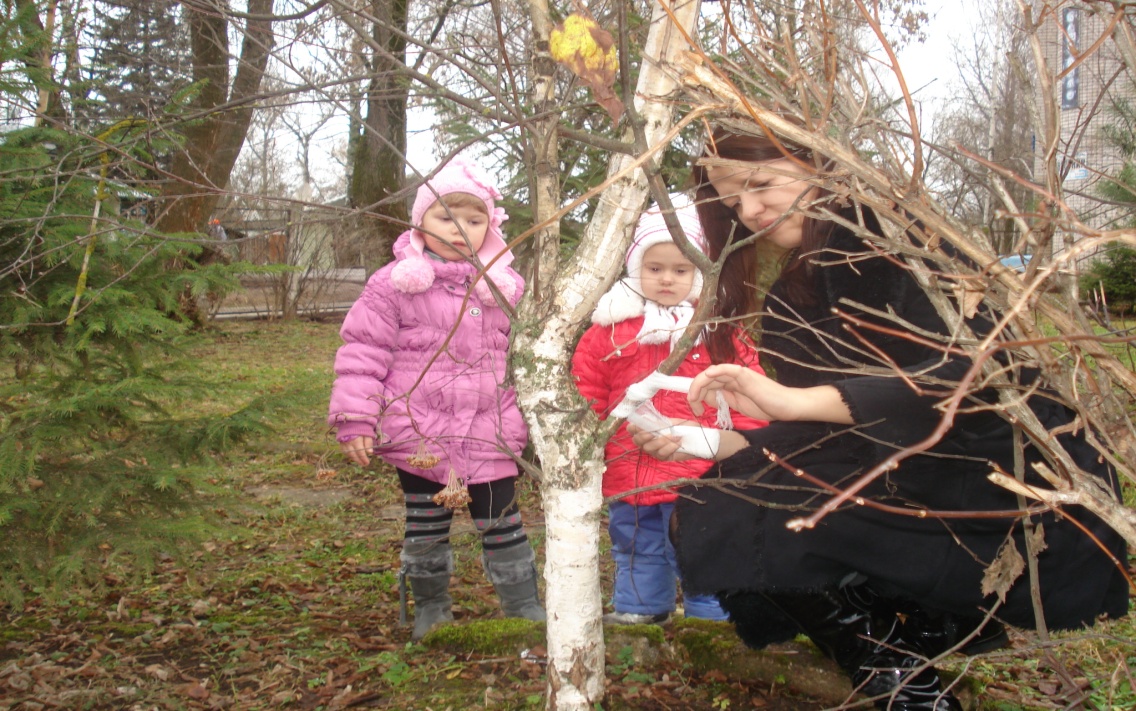 